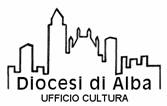  Dove va il cattolicesimo?Dove va la religione?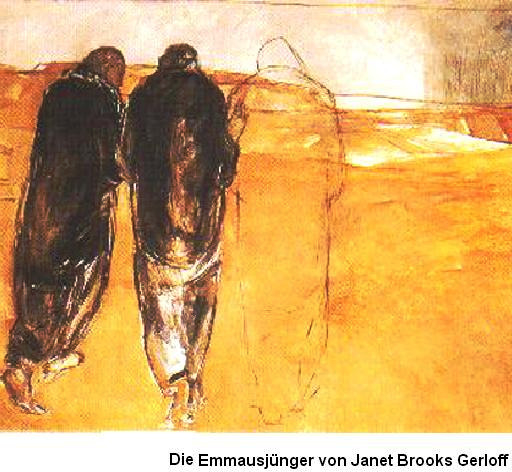 19 febbraio:  SEGNO DI CONTRADDIZIONE: Pro e contro                         Papa FRANCESCO                  con ERMIS SEGATTI (Facoltà Teologica Torino) 7  marzo:     CHIESA IN USCITA. Il  ‘Cattolicesimo del futuro’                      secondo Papa FRANCESCO                  con BRUNETTO SALVARANI (Fac.Teol.Bologna e Venezia)18  marzo   DOVE VA LA RELIGIONE? La quarta Secolarizzazione                     con LUIGI BERZANO (Univ. di Torino)Sala Incontri Palazzo BANCA d’ALBA,  Via Cavour 4, AlbaORE 20.45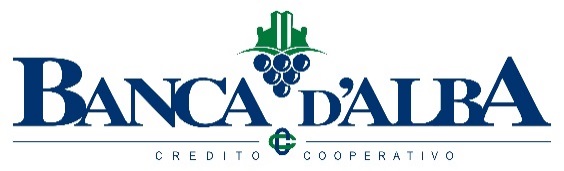 